         jk"Vªh; lsok ;kstuk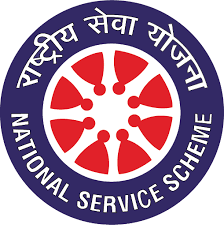 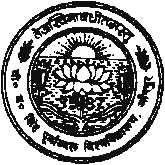 ohj cgknqj flag iwokZUpy fo”ofo|ky;]tkSuiqji=kad%& 106@iw0fo0fo0@jk0ls0;ks0@2022&23             	     fnukad% 23-11-2022lsok esa]leLr izkpk;Z @dk;Zdze vf/kdkjh¼jk"Vªh; lsok ;kstuk½lEc) egkfo|ky;] ohj cgknqj flag iwokZUpy fo'ofo|ky;] 	tkSuiqjAfo’k;&^^vktknh dk ve`r egksRlo** lfo/kku fnol] 26 uoEcj 2022 ds vk;kstu ds lEcU/k esaAegksn;]           mi;qZDr fo’k;d {ks=h; funs”kd] Hkkjr ljdkj] ;qok dk;ZØe ,oa [ksy ea=ky;] vyhxat] y[kuÅ ds i= la[;k&15&01 @jkls;ks@{ksfu@y[k@2022&23 fnukad&11-11- 2022 ,oa fo'ks"k dk;kZf/kdkjh ,oa jkT; lEidZ vf/kdkjh] mRrj izns'k 'kklu ds i= la[;k&329@lRrj&jk0ls0;ks0dks0&2022 fnukad&14-11-2022 rFkk lalnh; dk;Z ea=ky; 40] laln Hkou] ubZ fnYyh ds Mh0vks0 i= la[;k&15@17@2022&iz'kk0] fnukad&09-11-2022 ¼layXu½ dk lUnHkZ xzg.k djus dk d"V djsaA ftlds ek/;e ls fn, x;s fn'kk funsZ'kksa ds vuqlkj fnukad&26-11-2022 dks leLr egkfo|ky;ksa dh jkls;ks bdkb;kas esa lafo/kku fnol euk;k tkuk gSA       vkWuykbu iz'uksrjh ¼Quiz½ ,oa lafo/kku dh izLrkouk i<+us ds fy, osclkbV dh tkudkjh bl izdkj gS%&vkuWykbu lafo/kku dh izLrkouk i<+us ds fy, % readpreamble.nic.in vkuWykbu fDot ¼Quiz½ ds fy, % constitutionquiz.nic.in      vr% mDr dk;ZØe dks vk;kstr djus ds mijkURk lEcfU/kr ohfM;ks fDyfiax] ,D'ku QksVksxzkQ ,oa isij dfVax lfgr dk;ZØe lks'ky ehfM;k ds ek/;e ls izlkfjr djrs gq, {ks=h; funs'kd] Hkkjr ljdkj] ;qok dk;ZØe ,oa [ksy ea=ky;] jk0ls0;ks0 {ks=h; funs'kkky;] dsUnh; Hkou] vkBoka ry] gky ua0&1] lsDVj&,p] vyhxat] y[kuÅ ds bZ&esy nssrclucknow@yahoo.com ,oa fo'ks"k dk;kZf/kdkjh ,oa jkT; lEidZ vf/kdkjh] mPp f'k{kk ¼jk0ls0;ks0dks0½ foHkkx] cgq[k.Mh Hkou] m0iz0 “kklu y[kuÅ ds bZ&esy sloup.nss@gmail.com ij Hkh Hkstsa lkFk gh lks'ky ehfM;k ds ek/;e ls izpkj&izlkj esa # SamvidhanDiwas ,oa  # IndiaMotherOfDemocaracy dk izksx fd;k tk;AlayXud&;FkksDrA                                                                                                         Hkonh;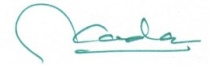 										     MkW0¼jkds”k dqekj ;kno½										         dk;Zdze leUo;d	izfrfyfi% fuEufyf[kr dks lwpukFkZ ,oa vko';d dk;Zokgh gsrq izsf"krAfuth lfpo ekuuh; dqyifr] ekuuh; dqyifr egksn;k ds lwpukFkZA{ks=h; funs'kd] Hkkjr ljdkj] ;qok dk;Zdze ,oa [ksyea=ky;] {ks=h; funs”kky;] dsUnzh; Hkou] vkBoka ry] gky ua0&1] lsDVj&,p] vyhxat] y[kuÅ ds lwpukFkZAfo'ks"k dk;kZf/kdkjh ,oa jkT; lEidZ vf/kdkjh] mPp f'k{kk ¼jk0ls0;ks0dks0½ foHkkx] cgq[k.Mh Hkou] m0iz0'kklu] y[kuÅ ds lwpukFkZAofj’B vk'kqfyfid dqylfpo] dqylfpo th ds lwpukFkZAofj’B vk'kqfyfid foRr vf/kdkjh] foRr vf/kdkjh th ds lwpukFkZAizHkkjh fo0 fo0 osclkbV dks bl vk'k; ls izsf"kr fd mDr lwpuk dks fo0fo0 osclkbV ij viyksM djuk lqfuf'pr djsaA     MkW0¼jkds”k dqekj ;kno½							           dk;Zdze leUo;d